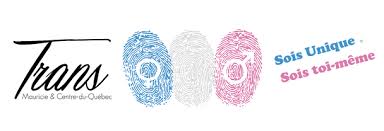 Attestation de formationSamuel Desbiensa suivi la formation       La diversité, c’est plus que deux genres                   durée : 3hrsDonné parValérie BelisleFormatriceTrans Mauricie/Centre-du-Québec est subventionné par le PSOC-CIUSSSS MCDQ dans sa mission de démystifier et de former les intervenants qui côtoient des personnes de la communauté trans et non-binaires. Trans MCdQ Siège social 255 rue Brock, bur : 225 Drummondville, Qc, J2C 1M5  873-886-9981transmcdq@gmail.com    www.transmcdq.comSeptember 20, 2021Valérie Bélisle IntervenanteDate